CLIENT FEEDBACK QUESTIONNAIREPlease circle the numbers that fit best with your experience:1.     Did you feel comfortable meeting with                       (Trainee Clinical        Psychologist)? 	0	1	2	3	4	5	6	7	8	9	10Not at all comfortable								very comfortable2.    Did you feel able to ask questions if you needed to?	0	1	2	3	4	5	6	7	8	9	10Not at all able									  very able3.    Did talking to                        (Trainee Clinical Psychologist) help at all? 	0	1	2	3	4	5	6	7	8	9	10Not at all helpful									   very helpful4.    Did you feel that                           (Trainee Clinical Psychologist)      thought about your individual experiences (gender, age, culture,       sexuality, faith, etc.) in your sessions together? 	0	1	2	3	4	5	6	7	8	9	10Was not thought about						     was very much thought about5.    Were your existing skills and knowledge taken into account in thinking         about how to help you? 0	1	2	3	4	5	6	7	8	9	10Was not thought about					           was very much thought about6.     Would you be happy to work with                       (Trainee Clinical            Psychologist) again ?0	1	2	3	4	5	6	7	8	9	10Not happy								   very happy7.    Would you be happy for someone you care about to be supported by        them? 0	1	2	3	4	5	6	7	8	9	10Not happy								   very happy8.   What was most helpful about your sessions with                   (Trainee Clinical Psychologist)?9. 	What would you liked to have been done differently?10.	 Is there anything else you would like to say about what it was like             working with                                (Trainee Clinical Psychologist)? Professional Doctorate in Clinical Psychology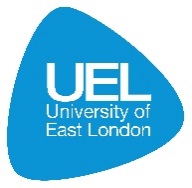 